I declare that the above facts are correct and I have not signed another registration form for any other cricket club this season. Having read and understood the club rules/code of conduct, I agree to abide by them. I agree to take part in senior matches and do so at my own risk. 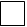 I consent to having my contact details used by Stourport Cricket Club for the purposes of Cricket Club Business. I understand that I can withdraw consent at any time by contacting the Club Chairman or Club Secretary. In the event that I am injured whilst playing cricket or travelling to and from cricket events, I hereby give my consent to receive medical treatment or attentionPersonal DetailsPersonal DetailsPersonal DetailsPersonal DetailsFull NameAddress PostcodeHome Contact NumberMobile Contact NumberEmail AddressDate of BirthAgeMembership TypePlease identify the required membership and forward this form to:Lynn Cook, 17 Pembroke Way, Stourport on Severn, Worcestershire, DY13 8RYMembership TypePlease identify the required membership and forward this form to:Lynn Cook, 17 Pembroke Way, Stourport on Severn, Worcestershire, DY13 8RYMembership TypePlease identify the required membership and forward this form to:Lynn Cook, 17 Pembroke Way, Stourport on Severn, Worcestershire, DY13 8RYMembership TypePlease identify the required membership and forward this form to:Lynn Cook, 17 Pembroke Way, Stourport on Severn, Worcestershire, DY13 8RYMembership TypePlease identify the required membership and forward this form to:Lynn Cook, 17 Pembroke Way, Stourport on Severn, Worcestershire, DY13 8RYMembership TypePlease identify the required membership and forward this form to:Lynn Cook, 17 Pembroke Way, Stourport on Severn, Worcestershire, DY13 8RYMembership TypePlease identify the required membership and forward this form to:Lynn Cook, 17 Pembroke Way, Stourport on Severn, Worcestershire, DY13 8RYPlease TickMembership TypeCostCostCostCostCostFull Adult (Over 18)Includes Playing Shirt Every 2 Years£80 per season£100 if paid after March 1stShirt Size RequiredPersonalised +£3Personalised +£3+£4 for Long SleeveFull Adult (Over 18)Includes Playing Shirt Every 2 Years£80 per season£100 if paid after March 1stFull Time Student (Over 18)Includes Playing Shirt Every 2 Years£45 per season£55 if paid after March 1stShirt Size RequiredPersonalised +£3Personalised +£3+£4 for Long SleeveFull Time Student (Over 18)Includes Playing Shirt Every 2 Years£45 per season£55 if paid after March 1stAssociate Member£5 per season(£1 for each other family member after £5)£5 per season(£1 for each other family member after £5)£5 per season(£1 for each other family member after £5)£5 per season(£1 for each other family member after £5)£5 per season(£1 for each other family member after £5)Life Member£FOC£20 for shirt, if requiredShirt Size RequiredShirt Size Required+£ for Long Sleeve+£ for Long SleeveLife Member£FOC£20 for shirt, if requiredLadies Member£5 per season£5 per season£5 per season£5 per season£5 per seasonWednesday Night OnlyIncludes Stagborough CC£10 per season£10 per season£10 per season£10 per season£10 per seasonGuest Player£FOCLimited to Sunday and Wednesday Cricket for 2 games ONLY£FOCLimited to Sunday and Wednesday Cricket for 2 games ONLY£FOCLimited to Sunday and Wednesday Cricket for 2 games ONLY£FOCLimited to Sunday and Wednesday Cricket for 2 games ONLY£FOCLimited to Sunday and Wednesday Cricket for 2 games ONLYPlayers joining after July 1st£40 per seasonNo Shirt Included£40 per seasonNo Shirt Included£40 per seasonNo Shirt Included£40 per seasonNo Shirt Included£40 per seasonNo Shirt IncludedPayment Options (Please Tick)Payment Options (Please Tick)Payment Options (Please Tick)Payment Options (Please Tick)Payment Options (Please Tick)Payment Options (Please Tick)Payment Options (Please Tick)Payment Options (Please Tick)CashChequePayable to:Stourport Cricket ClubBACSBank: HSBCSort Code: 40-43-18 Acc No: 90785024Ref: NAME SubsStourport Cricket Club must be aware of the following medical conditions:In the event of an emergency, contact:In the event of an emergency, contact:In the event of an emergency, contact:Name:RelationshipContact No 1:Contact No 1:Contact No 1:Contact No 2:SignatureDate